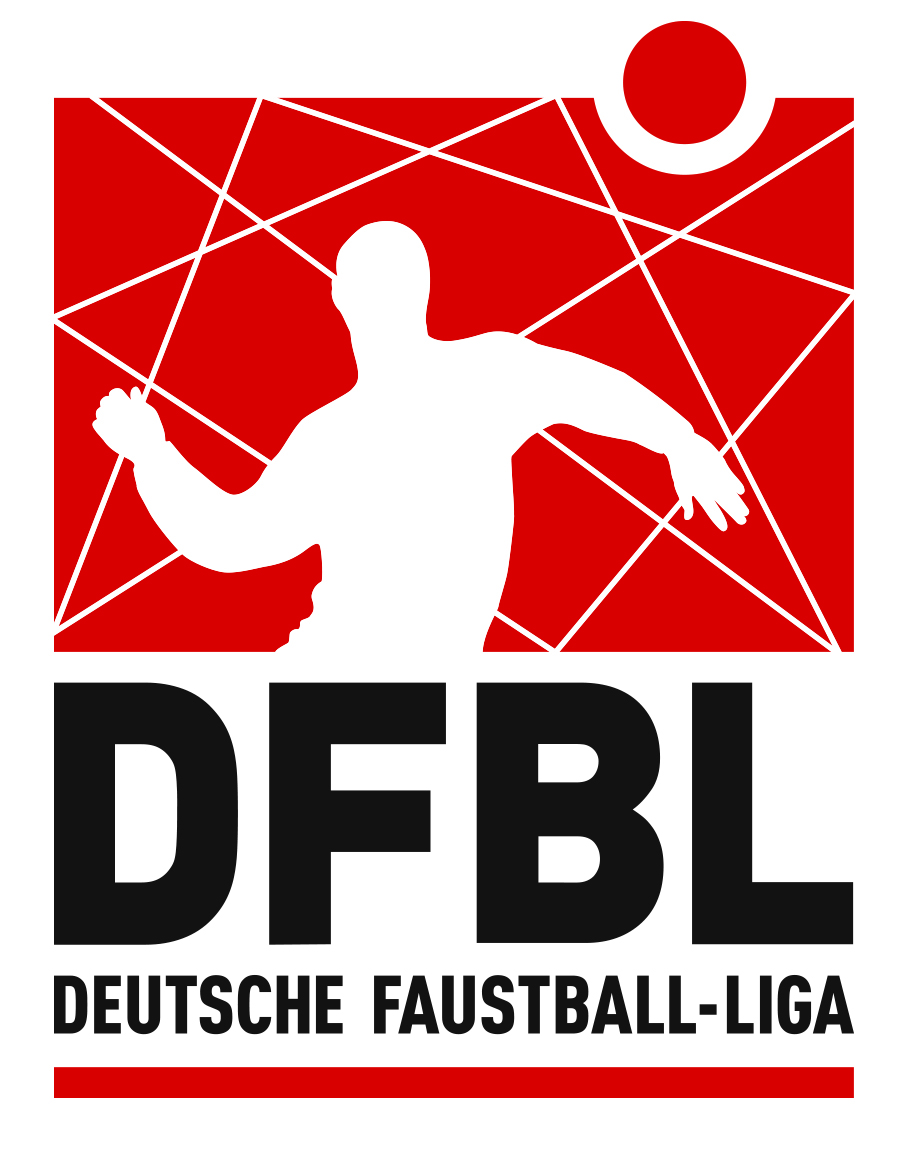 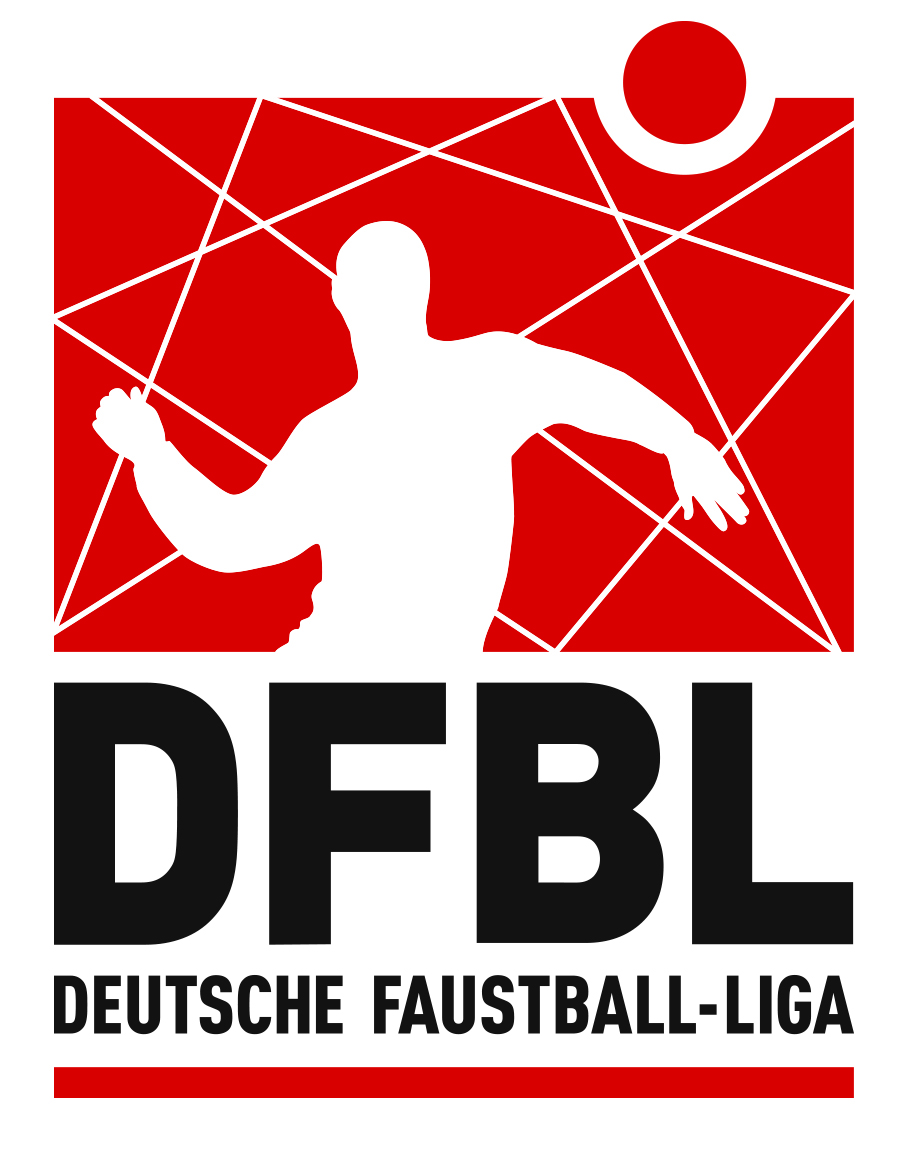 Deutsche Faustball-Liga e.V.im Deutschen Turner-BundPräsidiumsmitglied SeniorenWolfgang Eger	Jahnstr. 3	97340 Segnitz           Tel: 09332-500493	Mobil: 0160/2880994	wolfgang.eger@faustball-liga.deA U S S C H R E I B U N GDeutsche Meisterschaft Hallenfaustball 2023  Frauen 30Termin:	Samstag, 25.März 2023			09:00 Uhr	Sonntag,  26 März 2023			09:00 UhrVeranstalter:	Deutsche Faustball-Liga ( siehe oben )Ausrichter:	Güstrower SC 09				Wolfgang Rosenow	Goldberger Str. 51	18273 Güstrow	Tel: 03843/842609		dienstl.				Mobil: 					E-Mail :wolfgang.rosenow@freenet.deAustragungsort:	Sport – und Kongresshalle Güstrow	Speicherstr. 8	18273 Güstrow	Tel.: Wolfgang Rosenow  s. o.	Mitgliedschaft in der DFBL:	Die Mitgliedschaft der teilnehmenden Vereine in der DFBL ist zwingend erforderlich.Teilnahmeberechtigung:	Nach Nr. 4.4.5.2.1 (H) SpOF werden folgende Startplätze vergeben:	Nord 3  – Mitte 3  - Süd  3 – Ausrichter 1	Änderung je nach Meldungen möglichStart-/Spielberechtigung:	siehe https://faustball-liga.de/spielbetrieb//wettkampfbestimmungenMeldungen:	Die Meldebogen (https://faustball-liga.de/spielbetrieb/wettkampfbestimmungen) sind spätestens 2 Tage nach der Qualifikation an den Veranstalter und den Ausrichter zu mailen oder zu schicken. Straffreies Zurückziehen ist bis 15.02.2023 möglich.Meldegeld:	Das Meldegeld beträgt 105,00 Euro und ist  vor Beginn der Spiele beim Ausrichter zu	zahlen.Jugendförderbeitrag:	Mannschaften ohne Jugendarbeit im Verein sind nur spielberechtigt, wenn sie vorab 100.- Euro entrichten oder bei der Regionalmeisterschaft entrichtet haben.	Bankverbindung:	Deutsche Faustball-Liga 		IBAN: DE67 2805 0100 0001 3435 57Schiedsgericht:	Örtlicher Schiedsgerichtsvorsitzender ist das Präsidiumsmitglied Senioren oder ein/e von ihm beauftragte Vertreter/In.Einspruchsgebühr:	100.- EuroSchiedsrichter:	Werden vom zuständigen DFBL-Mitglied oder dessen Beauftragten eingeladen und von der Spielleitung eingesetzt. Die Mannschaften stellen 2 Linienrichter und einen Anschreiber gem. Spielplan.Wettkampfbestimmungen:	Es gelten die Bestimmungen der SpOF und die Beschlüsse des Präsidiums der DFBL, sowie die Spielregeln des Internationalen Faustballverbandes (IFA) mit folgenden Abweichungen:	Spielmodus: 	richtet sich nach der Zahl der gemeldeten Mannschaften		2 Sätze oder 2 Gewinnsätze in der Vorrunde oder Doppelrunden sind möglich	Timeout:	je Satz und Mannschaft eine Auszeit von 30 sec	Auswechslung:	nur bei eigener Angabe oder bei einer Spielunterbrechung durch den SchiedsrichterSpielkleidung:	Die Spieler treten in einheitlicher Spielkleidung an. Die Lobi-Hose gilt als kurze Hose.Spielgeräte:	Es sind nur die von der DFBL zugelassenen Spielgeräte erlaubt.Bälle:	Für jedes Spiel dürfen bis zu 3 Bälle vom gleichen Modell eines Herstellers aufgelegt werden.
Quartiere:	Selbstbuchung mit Unterstützung des AusrichtersDatenschutzerklärung:	Die Vereine werden darüber informiert, dass personenbezogene Daten der Spieler	an die DFBL- und die örtliche Spielleitung weitergegeben werden.